Good descriptions of the products:In category Outerwear (coats / parkas / trench)Material: 100% Polyester 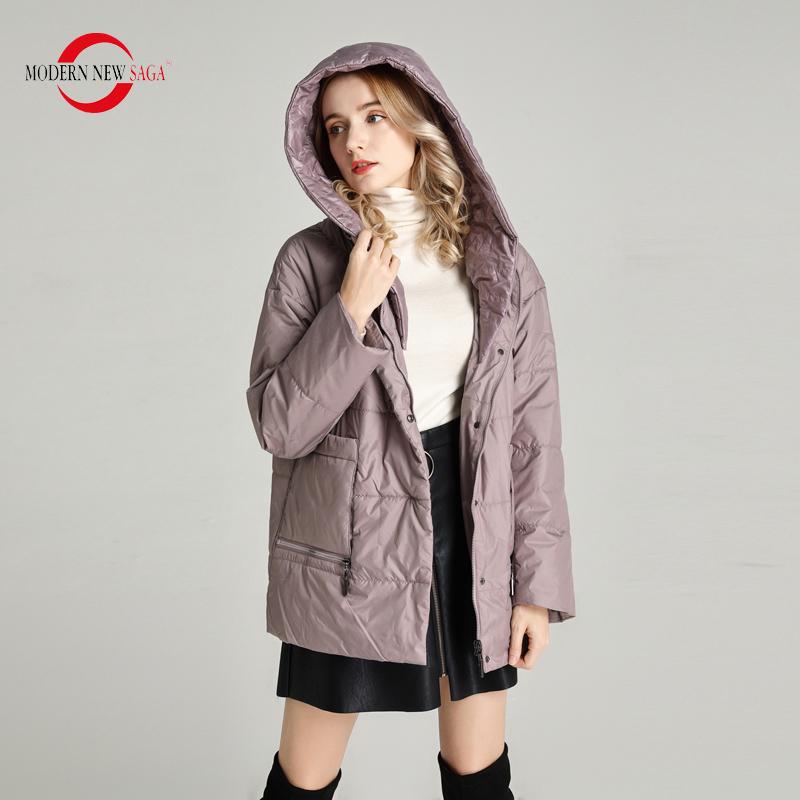 Filler: 100% Polyester Lining Material: 100% Polyester Pattern Type: Solid Decoration: Pockets,Zippers Closure Type: Zipper Sleeve Length: Full Hood: Detachable 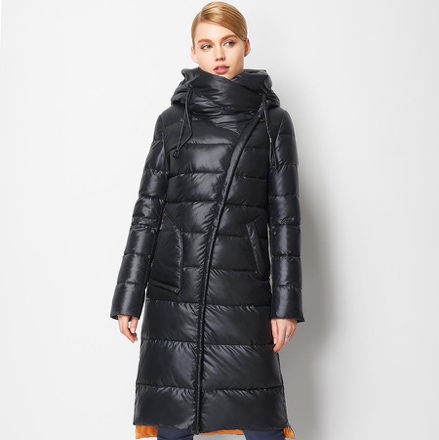 Material: CottonLining Material: Polyester Filler: Sustans Weight: 1.35kg Closure Type: Zipper Sleeve Length: Long Hooded: Yes Decoration: Asymmetric ZipperPattern Type: Solid 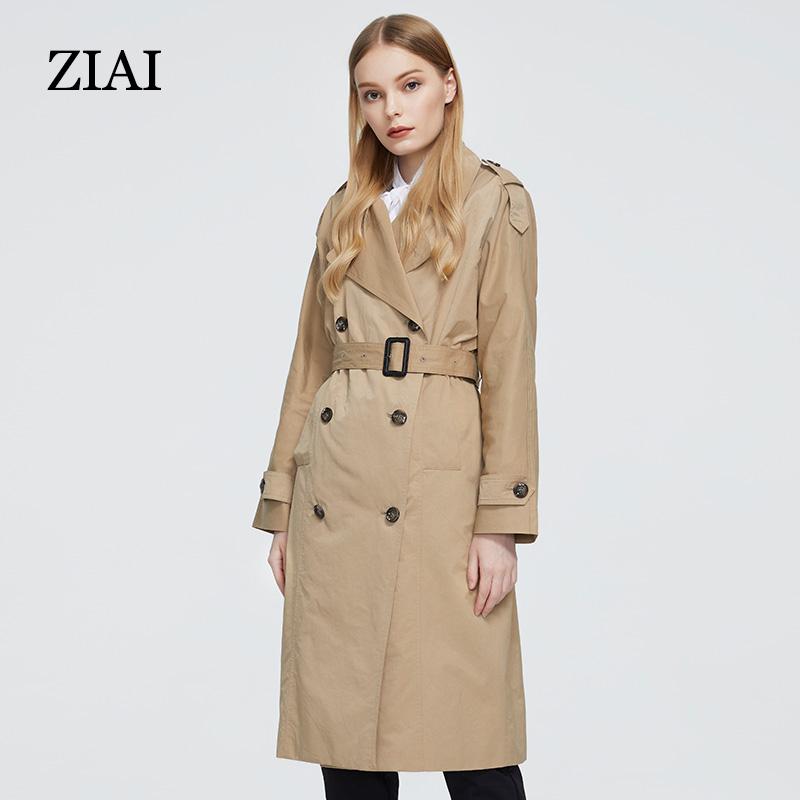 Material: Polyester Decoration: Pockets Decoration: BeltClosure Type: Double Breasted Collar: Turn-down Collar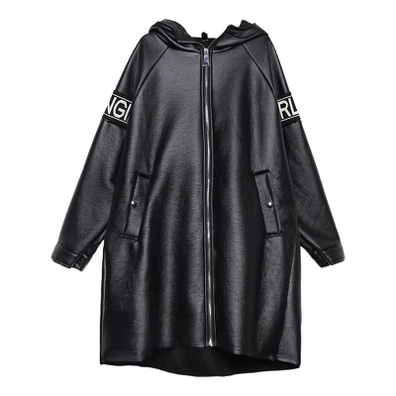 Closure Type: Zipper Decoration: Pockets Decoration: Spliced Style: Streetwear Sleeve Style: Regular Sleeve Length: Full Material: PU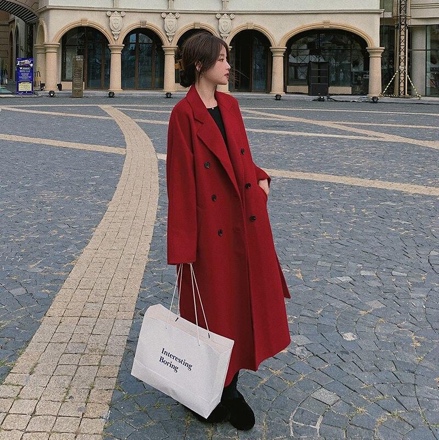 Material: Polyester Season: Spring/Autumn Collar: Turn-down Collar Closure Type: Single Breasted Sleeve Length: Full Pattern Type: SolidDecoration: Belt